ST JOHN’S WAY MEDICAL CENTREPATIENT PARTICIPATION GROUP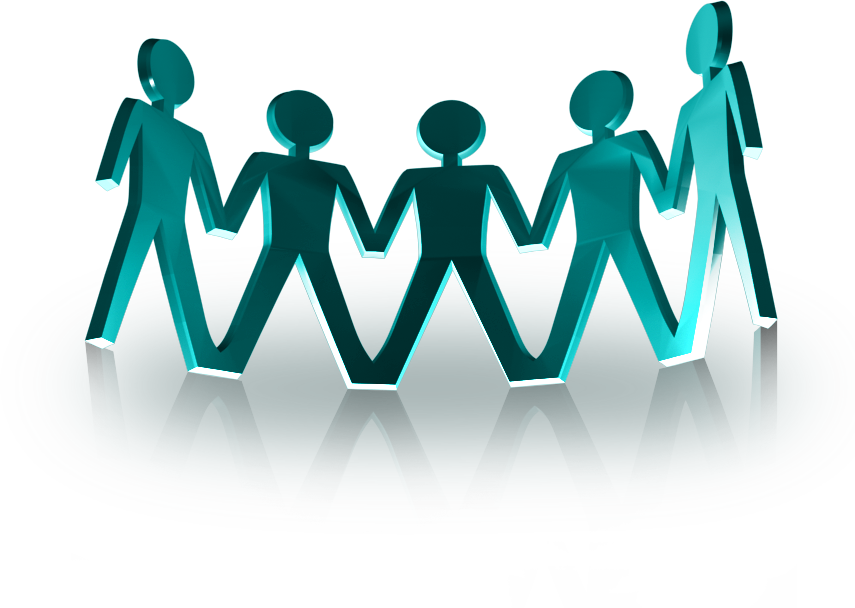 PPG MeetingThursday 24th February 20221:00 – 2:30pm on zoomAGENDA* To help meetings go smoothly, please email queries and suggestions in advance to sjwpatient.group@nhs.net Quorum count and overview of meeting from the Chair (NB the quorum for all general meetings shall be 5 members)1pmPrevious minutesLast meeting on 14/10/2021 MS apologise unable to attend – no access to zoom – will re-join us in the future1:10pmDiscuss PPG objectives1:15pmWellbeing projectsA) Gardening groupB) Singing group – JP1:45pmKeep our NHS public - JP2:00pmAgenda Item - suggestions for next meeting If you want to make suggestions please write these down on the form provided and hand items to Jan at the meeting2:20pmDates and Chair for next PPG meetings Next SJW PPG meetings – to be confirmed at the meeting2:25pmMeeting ends at 2:30pm